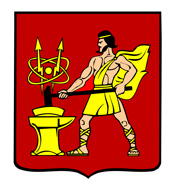   АДМИНИСТРАЦИЯ   ГОРОДСКОГО ОКРУГА ЭЛЕКТРОСТАЛЬ                                      МОСКОВСКОЙ   ОБЛАСТИРАСПОРЯЖЕНИЕ12.04.2024 № 104-рОб утверждении перечня мест парковок средств индивидуальной мобильности на территории городского округа Электросталь Московской области         В соответствии с федеральными законами от 10.12.1995 №196-ФЗ «О безопасности дорожного движения», от 06.10.2003 №131-ФЗ «Об общих принципах организации местного самоуправления в Российской Федерации», на основании письма Министерства транспорта и дорожной инфраструктуры Московской области от 29.03.2024 №22ИСХ-6393, в целях организации мест парковок средств индивидуальной мобильности:            1. Утвердить перечень мест парковок средств индивидуальной мобильности на территории городского округа Электросталь Московской области, согласно приложению к настоящему распоряжению.  2.  Опубликовать настоящее распоряжение на официальном сайте городского округа Электросталь Московской области в информационно-телекоммуникационной сети  «Интернет» по адресу: www.electrostal.ru.              3. Настоящее распоряжение вступает в силу со дня его подписания.           4. Контроль за исполнением настоящего распоряжения возложить на заместителя Главы   городского округа Электросталь Московской области В. А. Денисова.Глава городского округа								      И.Ю. ВолковаУтвержден распоряжением Администрации городского округа Электросталь Московской областиот 12.04.2024 № 104-рПеречень мест парковок средств индивидуальной мобильности на территории городского округа ЭлектростальШиротаШиротаДолготаДолготаАдресАдресКоличествоСИМКоличествоСИМ55.76711855.76711838.42127138.421271г. Электросталь, ул. Ялагина, 17г. Электросталь, ул. Ялагина, 173355.76811955.76811938.42764138.427641г. Электросталь, ул. Ялагина, 11г. Электросталь, ул. Ялагина, 115555.76850055.76850038.43428338.434283г. Электросталь, ул. Ялагина,1г. Электросталь, ул. Ялагина,15555.77208155.77208138.43361838.433618г. Электросталь, ул. Западная, скверг. Электросталь, ул. Западная, сквер3355.77032955.77032938.42114138.421141г. Электросталь, ул. Западная, 20 к1Аг. Электросталь, ул. Западная, 20 к1А5555.76624255.76624238.43668538.436685г. Электросталь, ул. Победы, 2 кбг. Электросталь, ул. Победы, 2 кб3355.76397755.76397738.44629838.446298г. Электросталь, пр-т Южный, 10г. Электросталь, пр-т Южный, 1055.76613655.76613638.44794938.447949г. Электросталь, пр-т Южный, 15 к.1г. Электросталь, пр-т Южный, 15 к.13355.77018055.77018038.43858338.438583г. Электросталь, ул. Победы, 5г. Электросталь, ул. Победы, 55555.77020855.77020838.44427638.444276г. Электросталь, ул. Победы,18 к1г. Электросталь, ул. Победы,18 к13355.77020855.77020838.44427638.444276г. Электросталь, ул. Мира, 27Бг. Электросталь, ул. Мира, 27Б3355.78444755.78444738.44684038.446840г. Электросталь, ул. Корешкова,3г. Электросталь, ул. Корешкова,33355.78380255.78380238.44517138.445171г. Электросталь, площадь Ленинаг. Электросталь, площадь Ленина5555.78321855.78321838.43743838.437438г. Электросталь, ул.Чернышевскогог. Электросталь, ул.Чернышевского5555.79045755.79045738.44215438.442154. Электросталь, пр-т Ленина, 32А. Электросталь, пр-т Ленина, 32А5555.79121755.79121738.42834838.428348г. Электросталь, парк Авангардг. Электросталь, парк Авангард5555.79013255.79013238.44962538.449625г. Электросталь, у л. Красная, 10г. Электросталь, у л. Красная, 103355.79337555.79337538.46559438.465594г. Электросталь, парк "Восточный"г. Электросталь, парк "Восточный"5555.78682155.78682138.46898038.468980г. Электросталь, ул. Карла Марксаг. Электросталь, ул. Карла Маркса5555.80045455.80045438.48766838.487668г. Электросталь, ул. Спортивная,22г. Электросталь, ул. Спортивная,223355.80025455.80025438.48252338.482523г. Электросталь, ул. Спортивная, 43Аг. Электросталь, ул. Спортивная, 43А5555.79822055.79822038.47408938.474089г. Электросталь, ул. Спортивная,29г. Электросталь, ул. Спортивная,293355.80297555.80297538.47217538.472175г. Электросталь, ул.Комсомольская,1г. Электросталь, ул.Комсомольская,15555.80604655.80604638.46881038.468810г. Электросталь, ул. Юбилейная, ЗАг. Электросталь, ул. Юбилейная, ЗА5555.80644255.80644238.47759538.477595г. Электросталь,Юбилейныйводоем,г. Электросталь,Юбилейныйводоем,5555.79813755.79813738.46522138.465221г. Электросталь, ул. Карла Маркса, ЗОАг. Электросталь, ул. Карла Маркса, ЗОА3355.80338655.80338638.46185538.461855г. Электросталь, ул. Карла Маркса, 45/2г. Электросталь, ул. Карла Маркса, 45/23355.80240655.80240638.45810638.458106г. Электросталь, ул. Захарченког. Электросталь, ул. Захарченко5555.80102255.80102238.43834338.438343г. Электросталь, пр-т Ленина, сквер у МФЦг. Электросталь, пр-т Ленина, сквер у МФЦ5555.79709155.79709138.43003338.430033г. Электросталь, Ногинское ш.,2г. Электросталь, Ногинское ш.,25555.80445455.80445438.42890138.428901г. Электросталь, Ногинское ш., 24г. Электросталь, Ногинское ш., 245555.80623255.80623238.43705538.437055г. Электросталь, пр-т Ленина, ЗБг. Электросталь, пр-т Ленина, ЗБ5555.81223155.81223138.43173438.431734г. Электросталь, пр-т Ленина, Эльградг. Электросталь, пр-т Ленина, Эльград55